Pre Action plan meeting	Pre Action plan meeting of four KVKs viz. Bengaluru Rural District, Chikkaballapur, Kolar and Ramanagara for the year 2020-21 was held on 24.04.2020 at ICAR-Krishi Vigyan Kendra, Hadonahalli under the Chairmanship of Dr. N. S. Shivalinge Gowda, Director of Extension, UAS, Bangalore. Senior Scientists and Heads of all the KVKs were presented the Action plan for the year 2020-21 and obtained the approval after modifications. 23 Scientists and technical staff were participated in the programme.  Action taken on agricultural sector during COVID-19 in Bengaluru Rural District through Marketing facilitation to farmers of Bengaluru Rural District for various commodities	KVK, Bengaluru Rural District taken the utmost responsibility to help the farmers in the district during the crisis of COVID-19. In collaboration with Alumni Association, UAS(B), the growers were directly linked to consumers. 24 farmers sold 24,175 kg of fruits and vegetables directly to the consumers. KVK also advised and assisted farmers to sell their produce in linkage with Ninjacart, Safal, HOPCOMS, APMC etc.       Economic analysis of farmers and consumersZREP Workshop	The Director of Research organized online ZREP workshop on 13.05.2020 to present the results of farm trials, multi location trials and PoP. The Senior Scientist and Head, Scientists of ICAR-Krishi Vigyan Kendra, Bengaluru Rural District actively participated in the Webinar and presented the results.Bimonthly Workshop	Bi-monthly meeting held on 24.06.2020 through online to cover the topics like package of practice for important crops and contingent crop plan, cropping system to be followed under rainfed situation in Bengaluru Rural District.Services available at KVKAnalysis of soil and water samples and advisory services Analysis of infected plant samples and advisory services about IPM practices Production and sale of quality planting material and advisory services Production and sale of Vegetable SpecialMillets Processing Centre and KVK Marketing ComplexProduction and Sale of Pongamia oil, Pongamia cake and biofuel Services and Sale of Technological Inputs Analysis of 47 Soil and 21 Water samples of farmers and advisory servicesSale of 33 kg Vegetable Special for foliar spray in vegetablesSale of quality horticultural planting materials ----------------------------------------------------------------------------------------------------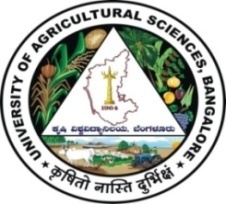 University of Agricultural Sciences, BangaloreICAR-Krishi Vigyan Kendra, Bengaluru Rural DistrictKrishi MantanaVol. 8  Quarterly Newsletter (April - June, 2020)    No. 2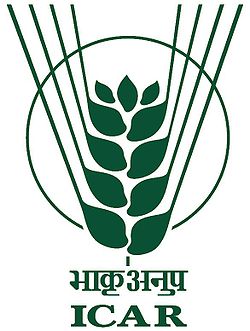 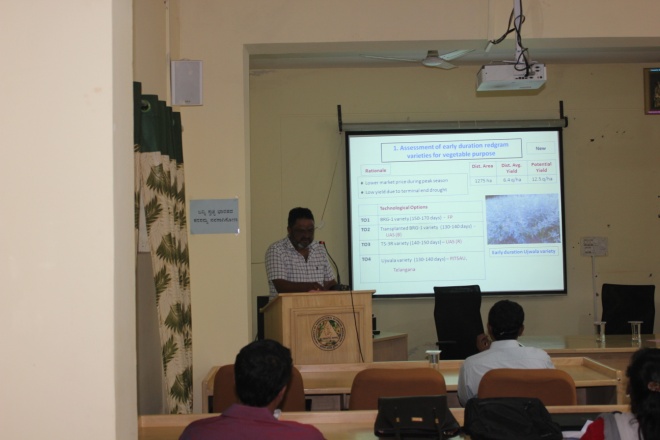 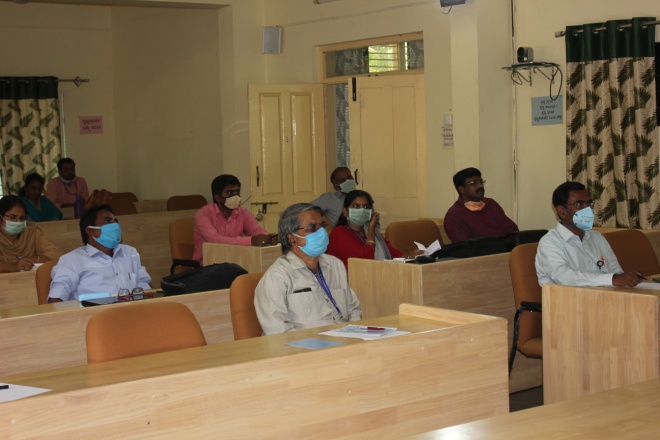 Growers Growers Growers Growers Growers Consumers Consumers Crop Farm gate price /kg Sale price/kg during COVID-19 Over head cost/kg Additional profit (%) Purchase rate/kg during normal period Savings (%) for consumers Grapes 5570 125.45 120 71.42Banana 2545 176 70 55.55Polebean 2030   145 60 100Tomato 810 112.5 20 100Capsicum 1018 170 40 122.22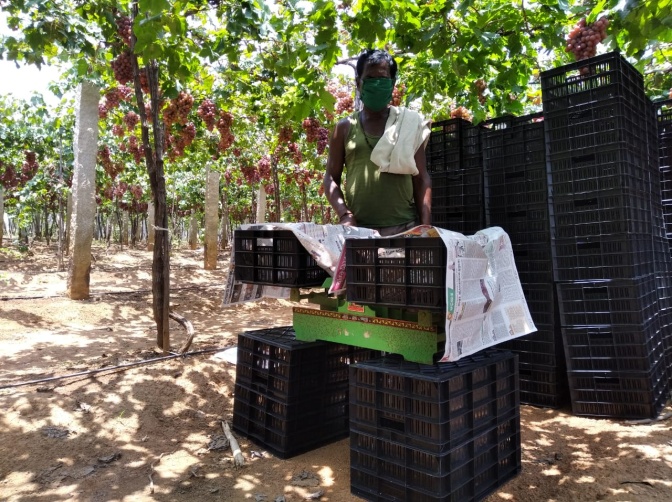 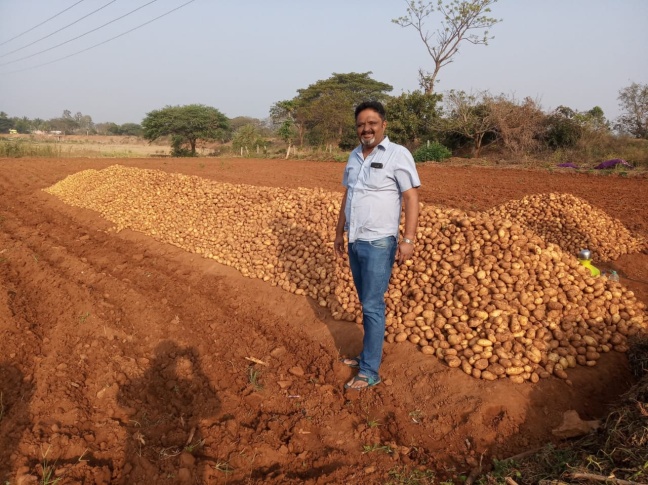 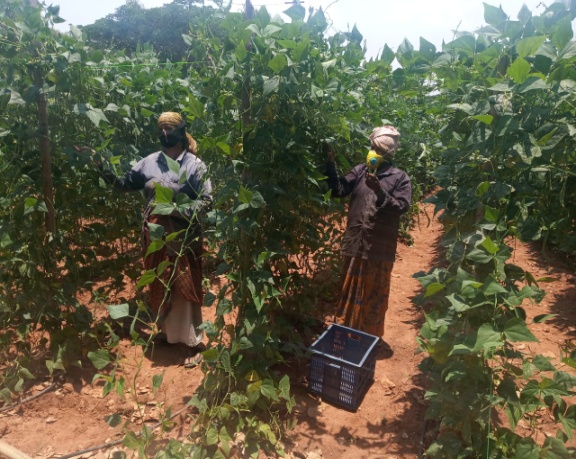 Chief EditorDr. A. P. Mallikarjuna GowdaSenior Scientist & HeadEditor and Associate EditorsDr. B. Manjunath, Scientist (Plant Protection)Dr. J. Venkate Gowda., Scientist (Agronomy) Dr. P. Veeranagapa., Scientist (Soil Science)Dr. Y. D. Chithra., Scientist (Agril. Extension)Sri N. Jagadish, Farm ManagerSmt. B. V. Manjula, Programme Assistant (Lab)Contact For Further Information: Senior Scientist & HeadICAR- Krishi Vigyan Kendra, Hadonahalli Doddaballapura Taluk, Bengaluru Rural District Karnataka – 561205, Phone: 94498 66928 Email: kvkbrd@gmail.com Website: www.kvkbrd.orgTo---------------------------------------------------------------------------------------------------------------------------------------------------------------